NOME DA ATIVIDADE: PRECISÃO COM PÊNDULO Nesta atividade será necessário bolinhas, copos descartáveis ou plásticos, litros de garrafa pet e precisarão confeccionar um pêndulo. Confecção do pêndulo: Um cabo de vassoura na ponta amarrar um barbante e na ponta do barbante uma sacolinha com um pano dentro. Deverão posicionar os copos e litros a uma distância que o pêndulo alcance tendo que derrubar todos com precisão depois de ter derrubado todos deverá erguer os copos e colocar as bolinhas em cima do copo e deverão derrubar somente as bolinhas. No grupo do WhatsApp irá um vídeo explicativo da atividade. 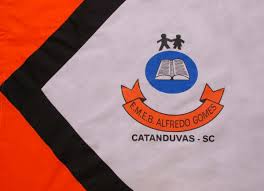 ESCOLA MUNICIPAL DE EDUCAÇÃO BÁSICA ALFREDO GOMES.DIRETORA: IVÂNIA NORAASSESSORA PEDAGÓGICA: SIMONE ANDRÉA CARL.ASSESSORA TÉCNICA ADM.: TANIA N. DE ÁVILA.PROFESSORA: BRUNA MAGNABOSCODISCIPLINA: EDUCAÇÃO FÍSICACATANDUVAS – SCANO 2020 - TURMA 3 ANO VESPERTINO